К а р а р                                                                             ПОСТАНОВЛЕНИЕ   25 август 2016 -йыл                        №49                      25 августа  2016 годаО присвоении почтового адреса земельному участкуВ целях упорядочивания адресов объектов недвижимости сельского поселения Юмашевский сельсовет муниципального района Чекмагушевский район Республики Башкортостан, руководствуясь Постановлением Правительства Российской Федерации №1221 от 19 ноября 2014 года «Об утверждении Правил присвоения, изменения и аннулирования адресов» и согласно статьи 3 п.22 Устава сельского поселения Юмашевский сельсовет муниципального района Чекмагушевский район Республики Башкортостан, Администрация сельского поселения Юмашевский сельсовет муниципального района Чекмагушевский район Республики Башкортостан постановляет:1.​  Присвоить земельным участкам, образованным в результате раздела земельного участка с кадастровым номером 02:51:120401:53,      следующие почтовые адреса: - Земельному участку с временным кадастровым номером 02:51:120401:53:ЗУ1 и площадью 3300 м2 - Республика Башкортостан, Чекмагушевский район, СП Юмашевский сельсовет, д. Макаровка,          ул. Лесная, д.40- Земельному участку с временным кадастровым номером 02:51:120401:53:ЗУ2 и площадью 2283 м2 - Республика Башкортостан, Чекмагушевский район, СП Юмашевский сельсовет, д. Макаровка,         ул. Лесная, д.42- Земельному участку с кадастровым номером 02:51:120401:54 и площадью 2924 м2 - Республика Башкортостан, Чекмагушевский район, СП Юмашевский сельсовет, д. Макаровка, ул. Лесная, д.442. Контроль за выполнением настоящего постановления оставляю за собой. Глава сельского поселения:			Е.С.СеменоваБАШ[ОРТОСТАН  РЕСПУБЛИКА]ЫСА[МА{ОШ  РАЙОНЫ муниципаль районЫНЫ@   ЙОМАШ АУЫЛ СОВЕТЫ АУЫЛ  БИЛ^м^]Е  ХАКИМИ^ТЕ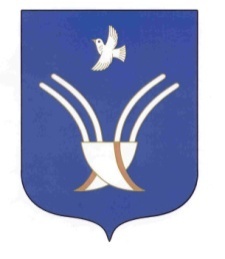 Администрация сельского поселения Юмашевский сельсоветмуниципального района Чекмагушевский район Республики Башкортостан